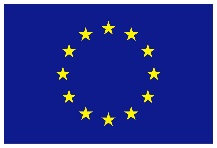 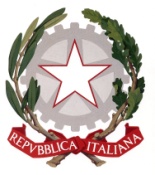 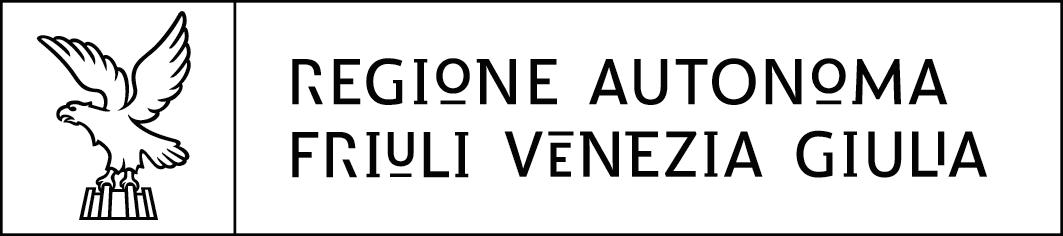 ATTESTATO DI _____________(1)Rilasciato al termine del percorso di formazione autorizzato dalla Regione autonoma Friuli Venezia Giulia 
ai sensi della Legge regionale 21 luglio 2017, n. 27, approvato con Decreto n. __________ in data _____________
e previsto dalla normativa(2) _______________________________________________________SI ATTESTA CHENATO/A A (3)ILHA FREQUENTATO IL SEGUENTE PERCORSO FORMATIVODENOMINAZIONE (4)CODICE REGIONALEDURATA IN ORE DEL PERCORSO FORMATIVOCONCLUSO CON SUPERAMENTO DELL’ESAME FINALE IN DATAPRESSO (5)CONSEGUENDO GLI APPRENDIMENTI DI SEGUITO RIPORTATIA – COMPETENZE DEL REPERTORIO REGIONALE CONSEGUITE (6)Codice, Titolo, Descrizione competenza (QPR) e individuazione area di attività (ADA) ai fini del riconoscimento nazionaleB – ELEMENTI RIFERITI A COMPETENZE DEL REPERTORIO REGIONALE CONSEGUITE IN MODO PARZIALE (7)Codice e Titolo della competenza (QPR) di riferimento, elenco delle situazioni tipo effettivamente conseguiteC – COMPETENZE RIFERITE A STANDARD DI VALENZA NAZIONALE ED EUROPEA (8)Titolo della competenza, standard di riferimento, elenco di conoscenze e abilitàRilasciato a ______________________ il _____________ (9)Numero protocollo ______________________________ (9)LEGENDA DA UTILIZZARSI A SOLI FINI COMPILATIVINB: NON inserire nella stampa le note esplicative né la relativa numerazione associata ai singoli campi dell’attestato)Riportare l'intestazione prevista dalla normativa di riferimento; in assenza inserire FREQUENZARiportare gli estremi della normativa specificaIndicare il comune di nascita, la provincia e lo stato nel formato: Comune (Prov) – Stato.Riportare la denominazione stabilita dalla normativa specifica qualora previstaIndicare la denominazione del soggetto attuatore (ATI o ente) e del soggetto incaricato del percorso.Indicare le competenze del repertorio regionale (QPR), qualora presenti ed effettivamente conseguite durante il percorso formativo. In particolare, inserire per ogni competenza i seguenti elementi minimi: codice e titolo della competenza, seguito dalla descrizione e dall'elenco dei codici e titoli delle ADA di riferimento.
Per la descrizione di tali elementi utilizzare lo schema sotto riportato:Indicare gli elementi riferiti alle competenze del repertorio regionale (QPR), qualora presenti ed effettivamente conseguite in modo parziale durante il percorso formativo. In particolare, inserire per ogni competenza i seguenti elementi minimi: codice e titolo della competenza, elenco delle sole situazioni tipo effettivamente conseguite articolate rispetto alla dimensione valutativa della SST associata alla competenza.
Per la descrizione di tali elementi utilizzare lo schema sotto riportato:Indicare le competenze riferite a standard a valenza nazionale ed europea effettivamente conseguite durante il percorso formativo. In particolare, inserire per ogni competenza i seguenti elementi minimi: titolo della competenza, indicazione dello standard di riferimento, elenco delle conoscenze e abilità. 
Per la descrizione di tali elementi utilizzare lo schema sotto riportato:Da compilare a cura dell'ufficio regionale competenteFirma del legale rappresentante o suo delegatoFirma del funzionario regionale Inserire codice QPR-XXX-NN e TITOLO del QPRInserire la descrizione della competenzaADA di riferimento:Inserire codice e titolo dell'ADA di riferimentoInserire codice e titolo dell'ADA di riferimento Inserire codice QPR-XXX-NN e TITOLO del QPRLimitatamente alla capacità di gestire le seguenti situazioni tipo:Inserire titolo della dimensione di riferimento …Inserire numero e titolo della ST …Inserire numero e titolo della ST …Inserire titolo della dimensione di riferimento …Inserire numero e titolo della ST …Inserire numero e titolo della ST … Inserire il Titolo della competenzaInserire le indicazioni dello standard di riferimentoConoscenze: Descrizione conoscenza 1Descrizione conoscenza 2Abilità:Descrizione abilità 1Descrizione abilità 2